Тема: Объем конуса.Цель: отработка навыков решения задач с применением формулы объема конуса, рассмотреть решение практических  задач на нахождение объема конуса и его элементов, познакомить с использованием понятия конуса в природе в физике, составление математических моделей задач.План проведения занятия:Повторение теоретического материала.Самостоятельная работа.Историческая справка.Решение задач практического содержания.Задание на самоподготовку.Подведение итогов.Ход занятия.Организационный момент.Объявить тему и план проведения занятия.Повторение изученного материала.Устная работа. Теоретический опрос.  (Слайд 2)Устная работа. Назвать элементы конуса; теорему ,которой связаны высота, радиус и образующая; формулу нахождения объема конуса. (Слайд 3)Самостоятельная работа – 10 мин. (Слайд 4)Историческая справка.  (Слайд 5)Конус в переводе с греческого «konos» означает «сосновая шишка». С конусом люди знакомы с глубокой древности. В книге Архимеда (287–212 гг. до н. э.) «О методе» дается решение задачи об объеме общей части пересекающихся цилиндров. Архимед приписывает честь открытия этого принципа Демокриту (470–380 гг. до н. э.) – древнегреческому философу-материалисту. С помощью этого принципа Демокрит получил формулы для вычисления объема пирамиды и конуса.Решение задач практического содержания.Найти объем конуса, макет которого суворовцы сделали самостоятельно. Один из суворовцев рассказывает ход измерений и вычислений. Результаты вычислений суворовцы записывают в тетрадь. (Слайд 6)Задача о кургане. ”… Читал я где-то,
Что царь однажды воинам своим
Велел снести земли по горсти в кучу,
И гордый холм возвысился — и царь
Мог с вышины с весельем озирать
И дол, покрытый белыми шатрами,
И море, где бежали корабли. “А.С. Пушкин, Скупой рыцарьДокажем или опровергнем эту легенду о древнем владыке. Найдем высоту получившегося холма.  (Слайд 7)Решение задачи.(Слайд 8)Составим математическую модель задачи.  У Аттилы было самое многочисленное войско, которое знал древний мир. Историки оценивают его в 700 000 человек. 1горсть земли Объем конуса равен700 0000,2=140 000 =140 Чтобы земля не осыпалась, угол откоса составляет 45.Значит,  =Ответ: 5,1 м.Авиационная бомба  среднего калибра дает при взрыве воронку диаметром 6 м и глубиной 2 м.  Какое  количество земли (по массе) выбрасывает эта бомба, если 1 м3 земли имеет массу 1650 кг?  (Слайд 9)Решение. Так как диаметр воронки 6 м и глубина 2 м, то радиус полученного конуса составляет 3 м, а высота – 2 м. Составим математическую модель задачи.Найдем объем конуса:Масса выброшенной земли составляет кг31 т.Ответ: 31 тПо статистике на Земле ежегодно гибнет от разрядов молний 6 человек на 1 000 000 жителей (чаще в южных странах). Громоотвод образует конус безопасности.Будет ли защищен во время грозы дом высотой 6 м, шириной 8 м и длиной 10 м, если высота громоотвода 7 м, а угол между громоотводом и образующей конуса безопасности равен 60? (Слайд 10)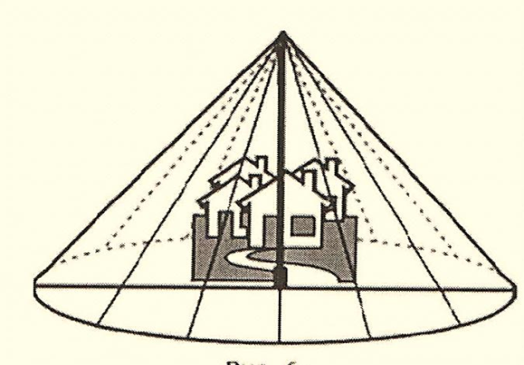 Решение задачи. (Слайд 11)Составим математическую модель задачи.По определению тангенса ,     ,Объем дома 480 Ответ: дом будет защищен от грозы.Дополнительная информация о конусе. (Слайд 12)Где еще встречается понятие конуса?В геологии существует понятие «конус выноса». Это форма рельефа, образованная скоплением обломочных пород (гальки, гравия, песка), вынесенными горными реками на предгорную равнину или в более плоскую широкую долину. В биологии есть понятие «конус нарастания». Это верхушка побега и корня растений, состоящая из клеток образовательной ткани.«Конусами» называется семейство морских моллюсков подкласса переднежаберных. Раковина коническая (2–16 см), ярко окрашенная. Конусов свыше 500 видов. Живут в тропиках и субтропиках, являются хищниками, имеют ядовитую железу. Укус конусов очень болезнен. Известны смертельные случаи. Раковины используются как украшения, сувениры.В физике встречается понятие «телесный угол». Это конусообразный угол, вырезанный в шаре. Единица измерения телесного угла – 1 стерадиан. 1 стерадиан – это телесный угол, квадрат радиуса которого равен площади части сферы, которую он вырезает. Если в этот угол поместить источник света в 1 канделу (1 свечу), то получим световой поток в 1 люмен. Свет от киноаппарата, прожектора распространяется в виде конуса.Задание на самоподготовку.Найдите объем тела, полученного при вращении прямоугольного треугольника с катетом 3 см и прилежащим углом 30 вокруг меньшего катета.Цилиндр и конус имеют общее основание и высоту. Вычислите объем конуса, если объем цилиндра равен 60.Во сколько раз уменьшится объем конуса, если диаметр его основания уменьшится в 2,5 раза?Объем конуса равен 20. Через середину высоты параллельно основанию конуса проведено сечение, которое является основанием меньшего конуса с той же вершиной. Найдите объем меньшего конуса.Подведение итогов урока.Какое геометрическое тело называется конусом?Что нужно знать, чтобы найти объем конуса?Как вычислить объем конуса?Объявить оценки, полученные суворовцами за урок.